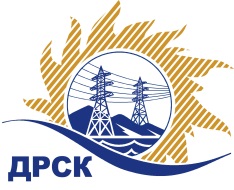 Акционерное Общество«Дальневосточная распределительная сетевая  компания»ПРОТОКОЛ № 121/МТПиР-ВПЗакупочной комиссии по итогам открытого электронного запроса цен на право заключения договора на поставку «Микропроцессорные устройства» (закупка 116 разделы 1.2. и 2.2.2 ГКПЗ 2017 г.)ПРИСУТСТВОВАЛИ: 10 членов постоянно действующей Закупочной комиссии ОАО «ДРСК»  2-го уровня.ВОПРОСЫ, ВЫНОСИМЫЕ НА РАССМОТРЕНИЕ ЗАКУПОЧНОЙ КОМИССИИ: О  рассмотрении результатов оценки заявок Участников.Об отклонении заявки участника закупки ООО НПП "Микропроцессорные технологии".  Об отклонении заявки участника закупки ООО "ДВЭС".Об отклонении заявки участника закупки ООО "ЗАВОД ЭЛЕКТРОТЕХНИЧЕСКОГО ОБОРУДОВАНИЯ".Об отклонении заявки участника закупки ООО "НПП Бреслер".Об отклонении заявки участника закупки ООО "ЕССО-Технолоджи".О признании заявок соответствующими условиям запроса цен.О признании запроса цен несостоявшимся.РЕШИЛИ:По вопросу № 1Признать объем полученной информации достаточным для принятия решения.Утвердить цены, полученные на процедуре вскрытия конвертов с предложениями участников открытого запроса предложений.По вопросу № 2Отклонить заявку Участника ООО НПП "Микропроцессорные технологии" (630000, Новосибирская область, г. Новосибирск, ул. Горский мкр., 43, офис 15) от дальнейшего рассмотрения на основании пункта 2.5.1  Документации о закупке в котором указано, что заявка Участника должна полностью отвечать каждому из предъявленных требований.По вопросу № 3Отклонить заявку Участника ООО "ДВЭС" (680018, Хабаровский край, г. Хабаровск, ул. Руднева, д. 71 А) от дальнейшего рассмотрения на основании пункта 2.5.1  Документации о закупке в котором указано, что заявка Участника должна полностью отвечать каждому из предъявленных требований.По вопросу № 4 Отклонить заявку Участника ООО "ЗАВОД ЭЛЕКТРОТЕХНИЧЕСКОГО ОБОРУДОВАНИЯ" (428027, Россия, Чувашская Республика - Чувашия, г. Чебоксары, ул. Хузангая, д. 14.) от дальнейшего рассмотрения на основании пункта 2.5.1  Документации о закупке в котором указано, что заявка Участника должна полностью отвечать каждому из предъявленных требований.По вопросу № 5Отклонить заявку Участника ООО "НПП Бреслер" (428018, г. Чебоксары, ул. Афанасьева, д.13) от дальнейшего рассмотрения на основании пункта 2.5.1  Документации о закупке в котором указано, что заявка Участника должна полностью отвечать каждому из предъявленных требований.По вопросу № 6Отклонить заявку Участника ООО "ЕССО-Технолоджи" (Чувашская республика, г. Чебоксары, ул. К. Маркса, 52,8) от дальнейшего рассмотрения на основании пункта 2.5.1  Документации о закупке в котором указано, что заявка Участника должна полностью отвечать каждому из предъявленных требований.По вопросу № 7Признать заявку ООО "ПКС" (680030, Россия, Хабаровский край, г.Хабаровск,ул.Слободская,19.кв.120) соответствующей условиям закупки.По вопросу № 8Признать запрос цен несостоявшимся, так как по результатам рассмотрения принято решение о признании менее двух заявок, соответствующих требованиям документации о закупке.Ответственный секретарь Закупочной комиссии  2 уровня АО «ДРСК»                                                       ____________________   М.Г.ЕлисееваЧувашова О.В.(416-2) 397-242г. Благовещенск«30» января 2017№Наименование участника и его адресПредмет заявки на участие в запросе цен1ООО НПП "Микропроцессорные технологии" (630000, Новосибирская область, г. Новосибирск, ул. Горский мкр., 43, офис 15)Заявка, подана 23.12.2016 в 13:17
Цена: 2 820 200,00 руб. (цена без НДС: 2 390 000,00 руб.)2ООО "ПКС" (680030, Россия, Хабаровский край, г.Хабаровск,ул.Слободская,19.кв.120)Заявка, подана 23.12.2016 в 13:15
Цена: 2 843 800,00 руб. (цена без НДС: 2 410 000,00 руб.)3ООО "ДВЭС" (680018, Хабаровский край, г. Хабаровск, ул. Руднева, д. 71 А)Заявка, подана 23.12.2016 в 12:03
Цена: 3 062 100,00 руб. (цена без НДС: 2 595 000,00 руб.)4ООО "ЗАВОД ЭЛЕКТРОТЕХНИЧЕСКОГО ОБОРУДОВАНИЯ" (428027, Россия, Чувашская Республика - Чувашия, г. Чебоксары, ул. Хузангая, д. 14.)Заявка: подана 23.12.2016 в 09:45
Цена: 3 186 000,00 руб. (цена без НДС: 2 700 000,00 руб.)5ООО "НПП Бреслер" (428018, г. Чебоксары, ул. Афанасьева, д.13)Заявка: подана 23.12.2016 в 08:46
Цена: 3 552 272,00 руб. (цена без НДС: 3 010 400,00 руб.)6ООО "ЕССО-Технолоджи" (Чувашская республика, г. Чебоксары, ул. К. Маркса, 52,8)Заявка: подана 22.12.2016 в 15:28
Цена: 4 010 355,02 руб. (цена без НДС: 3 398 605,95 руб.)Основания для отклоненияВ техническом описании терминала БЗП-01 указана глубина устройства совместно с прибором УСО-ТА 163 мм, что не соответствует п.4.3. Технического задания и картам заказа для ПС СИ и ПС Промбаза Приложения № 1.3 к Техническому заданию (требуется не более 160 мм).Основания для отклоненияВ техническом описании терминала Сириус-2-В указана глубина устройства 184 мм, что не соответствует п.4.3. Технического задания и картам заказа для ПС СИ и ПС Промбаза Приложения № 1.3 к Техническому заданию (требуется не более 160 мм)Основания для отклоненияВ заявке участка отсутствуют следующие документы: 1) Письмо о подаче оферты; 2) Коммерческое предложение, что не соответствует пункту 2.1.1.1 Документации о закупке, в котором приведен список требуемых документов.Основания для отклонения1. В техническом описании терминала Бреслер-0107.210 указана глубина устройства 203 мм, что не соответствует п.4.3. Технического задания и картам заказа для ПС СИ и ПС Промбаза Приложения № 1.3 к Техническому заданию (требуется не более 160 мм).2. В техническом описании терминала Бреслер-0107.205.Т указана глубина устройства 184 мм, что не соответствует п.4.3. Технического задания и картам заказа для ПС СИ и ПС Промбаза Приложения № 1.3 к Техническому заданию (требуется не более 160 мм).Основания для отклоненияВ заявке участка содержится только Анкета, что не соответствует пунктам 2.1.1.1 и 2.2.4.1 Документации о закупке, в которых приведены списки требуемых документов.